Publicado en Barcelona  el 10/10/2017 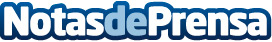 Barcelona se consolida como hub global de los RRHH tras el éxito de la 4th International HR Conference BCNEl evento ha alcanzado un gran éxito de participación con la asistencia de más de 200 directivos provenientes de 30 países ''en un llamamiento a la solidaridad, la diversidad y la paz''. Principales conclusiones de la 4th International HR Conference Barcelona; el cambio es la nueva normalidad, la rapidez lo es todo, las personas están en el centro, los nuevos modelos de trabajo serán disruptivos y más colaborativos.
Datos de contacto:Sandra Camprubí Sender 936318450Nota de prensa publicada en: https://www.notasdeprensa.es/barcelona-se-consolida-como-hub-global-de-los Categorias: Internacional Cataluña Emprendedores E-Commerce Recursos humanos http://www.notasdeprensa.es